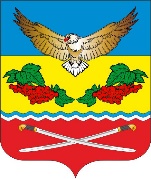                                                  АДМИНИСТРАЦИЯКАЛИНИНСКОГО СЕЛЬСКОГО ПОСЕЛЕНИЯЦИМЛЯНСКОГО РАЙОНА РОСТОВСКОЙ ОБЛАСТИ                                                   ПОСТАНОВЛЕНИЕ31.08.2023                                            № 62                                  ст. Калининская  Об утверждении реестра муниципальных услуг, предоставляемых  Администрацией МО                                                                                              «Калининское сельское поселение».В соответствии с Федеральным законом Российской Федерации от 27.07.2010 №210-ФЗ «Об организации предоставления государственных и муниципальных услуг», Федеральным законом Российской Федерации от 06.10.2003 № 131-ФЗ «Об общих принципах организации местного самоуправления в Российской Федерации», в связи с внесением изменений в реестр муниципальных услуг, предоставляемых Администрацией МО «Калининское сельское поселение»,ПОСТАНОВЛЯЮ:              1.Утвердить реестр муниципальных услуг, предоставляемых Администрацией  МО  «Калининское сельское  поселение» Цимлянского района, согласно приложению.              2. Постановление Администрации Калининского сельского поселения от 16.04.2019г. № 46 «Об утверждении реестра муниципальных услуг, предоставляемых Администрацией МО «Калининское сельское поселение» считать утратившим силу.                                                                                                3. Контроль над выполнением постановления  оставляю за собой.Глава Администрации  Калининского сельского поселения                                          А.Г.СавушинскийПриложение к  постановлениюАдминистрации Калининского сельского поселенияот 31.08.2023г.   № 62  Реестр муниципальных услуг, предоставляемыхМуниципальным  образованием «Калининское сельское поселение»Приложение к  постановлениюАдминистрации Калининского сельского поселенияот 31.08.2023г.   № 62  Реестр муниципальных услуг, предоставляемыхМуниципальным  образованием «Калининское сельское поселение»Приложение к  постановлениюАдминистрации Калининского сельского поселенияот 31.08.2023г.   № 62  Реестр муниципальных услуг, предоставляемыхМуниципальным  образованием «Калининское сельское поселение»Приложение к  постановлениюАдминистрации Калининского сельского поселенияот 31.08.2023г.   № 62  Реестр муниципальных услуг, предоставляемыхМуниципальным  образованием «Калининское сельское поселение»Приложение к  постановлениюАдминистрации Калининского сельского поселенияот 31.08.2023г.   № 62  Реестр муниципальных услуг, предоставляемыхМуниципальным  образованием «Калининское сельское поселение»Приложение к  постановлениюАдминистрации Калининского сельского поселенияот 31.08.2023г.   № 62  Реестр муниципальных услуг, предоставляемыхМуниципальным  образованием «Калининское сельское поселение»Приложение к  постановлениюАдминистрации Калининского сельского поселенияот 31.08.2023г.   № 62  Реестр муниципальных услуг, предоставляемыхМуниципальным  образованием «Калининское сельское поселение»Приложение к  постановлениюАдминистрации Калининского сельского поселенияот 31.08.2023г.   № 62  Реестр муниципальных услуг, предоставляемыхМуниципальным  образованием «Калининское сельское поселение»№ п/п№ п/пНаименование органа, предоставляющего услугуРегулирующий нормативно-правовой акт (номер, дата)Наименование муниципальной услугиВид услуги (платная/бесплатная)Получатель услугиРезультат предоставления услуги(функции)Результат предоставления услуги(функции)11Администрация Калининского сельского поселения Цимлянского района РОПостановление АдминистрацииКалининского   сельского поселенияот 17.03. 2017№ 14  Изм. 05.07 2021 №55Предоставление информации об объектах учета из реестра муниципального имуществаБесплатнаяЛюбые заинтересованные лицаЛюбые заинтересованные лицаВыписка из реестра муниципального имущества, находящегося в собственности муниципального образования «Калининское сельское поселение»;Информация об объекте в виде письма22 Администрация Калининского сельского поселения Цимлянского района РОПостановление  Администрации  Калининского сельского поселенияот 21.03.2017№ 20Заключение договоров аренды муниципального имущества (за исключениемземельных участков) на новый срокБесплатнаяФизические или юридические лица, заинтересованные в заключении договоров аренды муниципального имущества (за исключением земельных участков) на новый срокФизические или юридические лица, заинтересованные в заключении договоров аренды муниципального имущества (за исключением земельных участков) на новый срокПостановление, договор аренды ,мотивированный отказ в предоставлении муниципальной услуги33Администрация Калининского сельского поселения Цимлянского района РО Постановление  Администрации  Калининского сельского поселенияот 21.03.2017№ 19Предоставление муниципального имущества(за исключением земельных участков) в аренду без проведения торговБесплатнаяФизические или юридические лица, заинтересованные в приобретении муниципального имущества (за исключением земельных участков) в аренду без проведения торговФизические или юридические лица, заинтересованные в приобретении муниципального имущества (за исключением земельных участков) в аренду без проведения торговПостановление, договор аренды,мотивированный отказ в предоставлении муниципальной услуги44Администрация Калининского сельского поселения Цимлянского района РО Постановление Администрации  Калининского сельского поселенияот 21.03.2017№ 21Изм. от 05.06.2019  № 71Расторжение договора аренды муниципального имущества (за исключениемземельных участков)БесплатнаяФизические или юридические лица, заинтересованные в расторжение договора аренды муниципального имущества (за исключением земельных участков)Физические или юридические лица, заинтересованные в расторжение договора аренды муниципального имущества (за исключением земельных участков)Соглашение о расторжении договора,мотивированный отказ в предоставлении муниципальной услуги55Администрация Калининского сельского поселения Цимлянского района РО Постановление Администрации  Калининского сельского поселения от 21.03.2017№ 22Заключение дополнительных соглашений к договорам  аренды муниципального имущества (за исключением земельных участков)БесплатнаяФизические или юридические лица, заинтересованные в заключении дополнительных соглашений к договорам  аренды муниципального имущества (за исключением земельных участков)Физические или юридические лица, заинтересованные в заключении дополнительных соглашений к договорам  аренды муниципального имущества (за исключением земельных участков)Дополнительное соглашение к договорам аренды муниципального имущества,мотивированный отказ в предоставлении муниципальной услуги66 Администрация Калининского сельского поселения Цимлянского района РО  Постановление Администрации  Калининского сельского поселенияот 21.03.2017№ 23 Изм. от 05.06.2019 №74Передача в собственность граждан занимаемых ими жилых помещений, находящихся в муниципальной собственности (приватизация муниципального жилого фонда)БесплатнаяФизические лица, заинтересованные в передаче в собственность занимаемых ими жилых помещений, находящихся в муниципальной собственности (приватизация муниципального жилого фонда)Физические лица, заинтересованные в передаче в собственность занимаемых ими жилых помещений, находящихся в муниципальной собственности (приватизация муниципального жилого фонда)Договор о передаче жилого помещения в собственностьМотивированный отказ в предоставлении муниципальной услуги77 Администрация Калининского сельского поселения Цимлянского района РОПостановление Администрации  Калининского сельского поселенияот 21.03.2017№ 24Передача в муниципальную собственность ранее приватизированных жилых помещенийБесплатнаяФизические и юридические лица, заинтересованные в передаче в собственность занимаемых ими жилых помещений, находящихся в муниципальной собственности (приватизация муниципального жилого фонда)Физические и юридические лица, заинтересованные в передаче в собственность занимаемых ими жилых помещений, находящихся в муниципальной собственности (приватизация муниципального жилого фонда)Договор о безвозмездной передаче жилого помещения в муниципальную собственностьМотивированный отказ в предоставлении муниципальной услуги88Администрация Калининского сельского поселения Цимлянского района РО Постановление Администрации  Калининского сельского поселенияот 21.03.2017№ 26Уточнение вида  принадлежности платежей  по арендной плате или возврат излишне оплаченныхденежных средств за муниципальное имуществоБесплатнаяФизические и юридические лица, заинтересованные в  уточнении  платежей  по арендной плате или возврате  излишне оплаченныхденежных средств за муниципальное имуществоФизические и юридические лица, заинтересованные в  уточнении  платежей  по арендной плате или возврате  излишне оплаченныхденежных средств за муниципальное имуществоУведомление об уточнении платежа, уведомление о возврате излишне оплаченных денежных средств;- мотивированный отказ в предоставлении муниципальной услуги.99Администрация Калининского сельского поселения Цимлянского района РО Постановление Администрации Калининского сельского поселенияот 21.03.2017№ 18 Изм. от 03.06.2022Постановка на учет граждан в качестве нуждающихся в жилых помещениях, предоставляемых по договорам социального наймаБесплатнаяФизические лица, нуждающихся в жилых помещениях, предоставляемых по договору социального найма Физические лица, нуждающихся в жилых помещениях, предоставляемых по договору социального найма Постановление, договор социального найма,мотивированный отказ в предоставлении муниципальной услуги1010Администрация Калининского сельского поселения Цимлянского района РО Постановление Администрации Калининского сельского поселенияот 21.03.2017№ 25Сверка арендных платежей с арендаторами муниципального имущества (кроме земельных участков)БесплатнаяФизические или юридические лица, подающими заявление о сверке арендных платежей с арендаторами муниципального имуществаФизические или юридические лица, подающими заявление о сверке арендных платежей с арендаторами муниципального имущества Акт сверкиМотивированный отказ в предоставлении муниципальной услуги1111Администрация Калининского сельского поселения Цимлянского района РОПостановление Администрации Калининского сельского поселенияот  14.11.2017 №96Изм. от 07.07.2023  № 56Присвоение адреса объекту адресации, изменение и аннулирование такого адреса БесплатнаяФизические лица; юридические лица; индивидуальные предприниматели. Физические лица; юридические лица; индивидуальные предприниматели. Постановление либо  мотивированный отказ в предоставлении муниципальной услуги1212Администрация Калининского сельского поселения Цимлянского района РОПостановление Администрации Калининского сельского поселенияот  04.05.2022 №49 Выдача разрешений на использование земель или земельных участков без предоставления земельных участков и установления сервитута, публичного сервитутаБесплатнаяФизические лица; юридические лица; индивидуальные предприниматели. Физические лица; юридические лица; индивидуальные предприниматели. Выдача разрешения либо  мотивированный отказ в предоставлении муниципальной услуги1313Администрация Калининского сельского поселения Цимлянского района РОПостановление Администрации Калининского сельского поселенияот  23.10.2018 №87Предоставление земельного участкав собственность бесплатноБесплатнаяФизические лица; юридические лица; индивидуальные предприниматели. Физические лица; юридические лица; индивидуальные предприниматели. Постановление либо  мотивированный отказ в предоставлении муниципальной  услуги1414Администрация Калининского сельского поселения Цимлянского района РОПостановление Администрации Калининского сельского поселенияот 09.12.2020 г № 86Изм.от 09.06.2023 г. № 47Дача письменных разъяснений налогоплательщикам и налоговым агентам по вопросам применения муниципальных нормативных правовых актов муниципального образования «Калининское сельское поселение» о местных налогах и сборах»»БесплатнаяФизические и юридические лица (за исключением государственных органов и их территориальных органов, органов государственных внебюджетных фондов и их территориальных органов, органов местного самоуправления), признаваемые в соответствии с Налоговым кодексом Российской Федерации налогоплательщиками, налоговыми агентами либо их уполномоченные представителиФизические и юридические лица (за исключением государственных органов и их территориальных органов, органов государственных внебюджетных фондов и их территориальных органов, органов местного самоуправления), признаваемые в соответствии с Налоговым кодексом Российской Федерации налогоплательщиками, налоговыми агентами либо их уполномоченные представителидача письменных разъяснений налогоплательщикам и налоговым агентам по вопросам применения муниципальных нормативных правовых актов муниципального образования Калининское сельское поселение о местных налогах и сборах;либо мотивированный отказ.